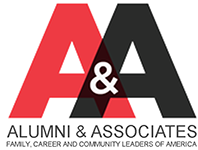                                                                    Mail to:                                                                   Kansas FCCLA A&A                                                                   Renae Spangler, Treasurer                                                                   17696 253rd Street                                                                                       Tonganoxie, KS  66086Amount Paid:Check One:______ (Free for 2019-2020 & 2020-2021 Seniors)______  One Year- $10.00______  Five Years- $45.00Membership Type (Circle One):     Alumni     or     AssociateContact Information:Name:  _________________________________________________Mailing Address:  ___________________________________________City, State, Zip Code:  _________________________________________Home Phone:  ___________________  Cell Phone:  ___________________Email Address:  ____________________________________________High School Graduation Year:  ____________   FCCLA District ______________Would you like for your name to be given to the district advisor as a possible STAR Events Judge?Circle One:  Yes             NoCollege Attending (if applicable): _____________________________Circle the leadership positions that you held as a member of Kansas FCCLA or FHA/HERO        District Officer           State Officer           Peer Ed Team            National Officer      